A° 2021	N° 52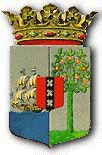 PUBLICATIEBLADMINISTERIËLE BESCHIKKING van de 11de mei 2021 tot intrekking van de Beschikking vrijstelling en ontheffing dagklok COVID-19____________De Minister van Algemene Zaken,Overwegende,dat vanwege de forse stijging van het aantal besmettingsgevallen met het SARS-CoV-2 virus en diens varianten, die de besmettelijke ziekte COVID-19 veroorzaken, per 24 maart 2021 in artikel 4a van de Tijdelijke regeling maatregelen uitzonderingstoestand COVID-19 pandemie, regels zijn gesteld die met name de bewegingsvrijheid van personen beperkten, aangezien de zorgcapaciteit ernstig onder druk is komen te staan vanwege de toename van het aantal COVID-patiënten in het ziekenhuis;dat op grond van de Regeling de Beschikking vrijstelling en ontheffing dagklok COVID-19, hierna: de Beschikking, is vastgesteld;dat de afgelopen weken het aantal besmettingsgevallen drastisch is afgenomen vanwege de strenge COVID-19 maatregelen en de toegenomen vaccinatiegraad van de bevolking van Curaçao;dat het mogelijk is mede uit economische en medische overwegingen vanwege de daling van het aantal besmettingen de dagklok af te schaffen;dat gelet op het vorenstaande de Beschikking ingetrokken dient te worden;Heeft besloten:De Beschikking vrijstelling en ontheffing dagklok COVID-19 wordt ingetrokken.Deze beschikking treedt in werking met ingang van 11 mei 2021.Deze beschikking wordt bekendgemaakt in het Publicatieblad.Gegeven te Willemstad, 11 mei 2021De Minister van Algemene Zaken, 	   E. P. RHUGGENAATHUitgegeven de 11de mei 2021 De Minister van Algemene Zaken,           E. P. RHUGGENAATH